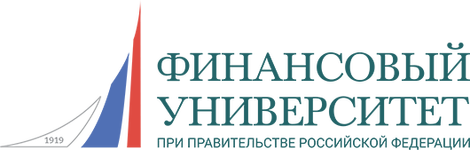 Кафедра «Управление персоналом и психология»приглашает Вас принять участиев межвузовском научно-практическом круглом столе  «Развитие компетенций персонала организации в условиях развития цифровой экономики»28 февраля 2019 г. 16:00 – 18:00, Верхняя Масловка, 15, ауд. 357Организационный комитетПряжникова Е.Ю.– д.пс.н., профессор кафедры «Управление персоналом и психология», Финансовый университет при Правительстве Российской ФедерацииДолженкова Ю. В. - д.э.н., профессор кафедры «Управление персоналом и психология», Финансовый университет при Правительстве Российской ФедерацииПуляева В.Н.– к.э.н, доцент кафедры «Управление персоналом и психология», Финансовый университет при Правительстве Российской ФедерацииИванова И.А. – к.э.н., доцент кафедры «Управление персоналом и психология», Финансовый университет при Правительстве Российской ФедерацииХаритонова Е.Н. - д.э.н., проф., профессор департамент «Менеджмент», Финансовый университет при Правительстве Российской ФедерацииСергеева М.Г.-д.п.н., профессор кафедры «Социальная педагогика» ФГОБУ ВО РУДНФедотова М.А. к. э. н., доцент кафедры «Управление персоналом», заместитель заведующего кафедрой «Управление персоналом», Федеральное государственное бюджетное образовательное учреждение высшего образования «Московский авиационный институт (национальный исследовательский университет)» (МАИ), г. Москва.Модераторы:Пуляева В.Н.– к.э.н., доцент кафедры «Управление персоналом и психология», Финансовый университет при Правительстве Российской ФедерацииИванова И.А. – к.э.н., доцент кафедры «Управление персоналом и психология», Финансовый университет при Правительстве Российской ФедерацииЦель научно-практического круглого стола: обсуждение вопросов развития профессиональных компетенций персонала организации, обусловленных цифровой трансформацией экономики и общества, траекторию которых задает Программа «Формирование цифровой экономики в Российской Федерации».Научные направления работы межвузовского научно-практического круглого стола:Управление развитием персонала на основе компетентностных моделейРазработка и совершенствование моделей компетенцийМетоды оценки персонала по компетенциямОсобенности компетенций различных категорий персоналаТрансформация компетенций в системе высшего образованияК участию в научно-практическом круглом столе приглашаются преподаватели и научные сотрудники, аспиранты и студенты (магистратуры и бакалавриата).Круглый стол предусматривает очное участие. Представление в оргкомитет заполненных заявок (Приложение) на эл. адреса (см. контактную информацию) – до 20 февраля 2019г.Контактная информация:Телефон для справок: 8-926-06-02-052 – Пуляева Валентина Николаевна, 8-916-559-02-61- Иванова Ирина АнатольевнаАдрес для подачи заявок: E-mail: vnpulyaeva@fa.ru с пометкой «круглый стол» в теме письмаПриложение Заявка на участие в межвузовском научно-практическом круглом столе  «Развитие компетенций персонала организации в условиях развития цифровой экономики»(Финансовый университет)ФамилияИмяОтчествоМесто работы (полное наименование организации)ДолжностьУченая степеньЗваниеТелефон (рабочий и мобильный)E-mailНазвание доклада